Дистанционное задание на период с 23.10.20 – 30.10.20Предмет: Прикладная композицияКласс: 8                                   Преподаватель Кузнецова Е.АОтделение изобразительное искусство.Выполненные задания (фото выполненных заданий) присылать в день и время занятия в WhatsApp по номеру 89193964426Или на почту ekaterinakyznecova043@gmail.comНародные костюмы разных стран мираНаш мир населяет огромное количество народов, у которых есть свои традиционные костюмы. О многих из них мы знаем, о других же, к примеру, племенах, никогда не слышали. Но, именно по их наряду можно определить, к какому народу относятся те или иные люди.Вот взять, к примеру, Грузию – там традиционным костюмом является чоха, в Индии это сари, в Китае – ципао. По костюму можно многое узнать о человеке, его отношение к религии, финансовое состояние и статус.Особенности народных костюмов	Все народные костюмы мира имеют свои особенности, у каждого народа есть свои традиции, которые касаются и одежды	Япония, страна восходящего солнца, также славится своими оригинальными изысканными нарядами. Традиционным нарядом со второй половины 19 века является кимоно. Кимоно скрывает не только все недостатки фигуры, но и достоинства. Японцы считают, что чем меньше выпуклостей, тем идеальнее и красивее выглядит конституция тела.	Китайским народным костюмом является ципао. Этот наряд отличается своим изяществом, поскольку подчеркивает женскую привлекательность и женственность. Платья имеет достаточно простой крой, но особенность наряда в наличии воротничка-стойки. Края платья обшиты золотой лентой, а главным украшением является наличие традиционного орнамента.Костюмы народа Масаи: красное надевать!Племя масаев предпочитает одежду ярких цветов: считается, что красный и синий цвет костюма олицетворяют силу и власть. Одежда для мужчин, напоминающая женское платье, называется «шука». Такой наряд — незаменимая вещь в африканском хозяйстве. В нем удобно охотиться, она не сковывает движений, защищает от солнца. К тому же, как полагают масаи, шука отлично подчеркивает воинственность своего владельца.Шотландский национальный костюмСамой любопытной частью национального шотландского костюма остается килт. Эту деталь гардероба шили из тартана — шерстяной клетчатой ткани. Каждый клан имел свой цвет и рисунок: по килту всегда можно было определить, из какого региона Шотландии человек. С шотландского килт обозначает «оборачивать вокруг тела». Ведь это не просто юбка! Это огромный кусок материи, который каждый уважающий себя шотландец оборачивает вокруг талии аккуратными складками, закрепляя конструкцию ремнями.Швейцария: чепчики с крыльямиНациональный костюм швейцарцев сильно отличался в зависимости от кантона. Однако общими оставались штаны чуть ниже колен, белая рубаха, жилет и куртка для мужчин. Что касается швейцарок, то они носили юбки, кофты, корсажи, фартуки. Голову чаще всего покрывали платками, в Аппенцелль-Иннерродене — чепчиками с крыльями, а в романской части страны — соломенными шляпами.Мексика: одежда-трансформерМногие привыкли считать, что национальная одежда мексиканцев — сомбреро, расклешенные брюки и короткие рубашки. Однако это не так: сомбреро больше уважают туристы, а ковбойский наряд используется чаще для танцев. В повседневной жизни мужчины носят простые хлопчатобумажные рубашки с брюками, на плечах — серапе, который ночью может служить одеялом. Женщины предпочитают однотонные блузы, длинные юбки. В их гардеробе обязательно будет и шаль-ребосо, которая по обстоятельствам может стать головным убором или слингом для ребенка.Турция: национальный костюм Главной особенностью, которая отличала традиционный турецкий женский и мужской костюм от костюмов других народов, является то, что он состоял из одинаковых элементов: шаровар, рубахи, жилета и пояса. Правда, девушки поверх рубашки надевали платье до пят с рукавами, закрывающими кончики пальцев (энтари). К тому же поясом, длина которого достигала 3—4 метра, дамы украшали платья. Мужчины кушаком оборачивали жилет, чтобы хранить в своеобразном «портмоне» деньги, табак, спички и прочие мелочи.Болгария: шире штаны!В Болгарии известны два вида национальных мужских костюмов. Здесь носили «чернодрешну» — рубаху и штаны с широким поясом темных оттенков или «белодрешну» — одежду светлых тонов. Рубашка и жилет были богато украшены вышивкой. Кстати, по одежде судили о благосостоянии хозяина: чем шире были штаны, тем зажиточнее считался болгарин. Болгарки чаще всего носили сарафан-сукман вышитый в виде цветов и расписной передник.Север Таиланда: окольцованныеЖенщины народа карен на севере Таиланда носят на себе массу браслетов, особенно на шее, которые являются главной особенностью их национального костюма. Кольца надеваются, когда девочке исполняется 5 лет, и их количество с годами только растет. Традиция носить браслеты на шее имеет долгую историю. Согласно одной легенде, таким образом женщины пытались защититься от тигров, пока их мужчины были на охоте. Но есть другая версия. Карены считают длинные окольцованные шеи эталоном красоты и сексуальности. Да и просто прибыльным делом: туристы без ропота платят деньги только за возможность посмотреть на длинношеих дам.Грузия: сама элегантностьГрузинский национальный костюм отличается от костюмов других народов мира особое франтовство. Девушки носили длинные приталенные платья (картули), лиф которых был обильно украшен камнями и тесьмой. Непременным атрибутом оставался роскошный пояс из бархата с жемчугом или вышивкой. Мужчины носили ситцевую или хлопковую рубаху (перангу), нижние штаны (шеидиши) и широкие верхние штаны (шарвали). Сверху надевался короткий архалук и черкеска (чоха). Такой наряд выгодно подчеркивал узкую талию и широкие плечи мужчин.Моравия: национальный костюм-тортНациональный костюм жительниц Моравии, что на востоке Чехии, отличается особой пышностью. Плиссированные юбки, белые блузки с пышными рукавами, темный вышитый передник, цветные ленты в волосах — даже последнюю дурнушку такой наряд делает настоящей звездой.Бурятский национальный костюмНациональный женский костюм в Бурятии зависел от возраста и положения в обществе. Так, девочки носили длинные тэрлиги (халаты без плечевого щва), с матерчатыми кушаками. В 14—15 лет платье становилось отрезным по талии с декоративным поясом. У замужних женщин в костюме появлялись пышные буфы-рукава и меховая оторочка. Богатые бурятки предпочитали одежду из сукна или атласа, отделывали ее соболями или бобрами, тогда как бедняки довольствовались выделанной овчиной.Нидерланды: лодка-шляпаОсновная черта женского голландского костюма, отличающая его от национальных одежд других народов Европы — пестрота, желательно до ряби в глазах. Белые рубашки были украшены вышивкой или кружевами. Поверх кофты непременно надевались яркие корсеты. Кстати, эта часть туалета считалась семейной реликвией, передаваясь из поколения в поколения. Вот почему в обыденной жизни голландки прятали корсеты в ситцевые яркие чехлы. Женский костюм дополняли пышные юбки с густыми сборками и полосатый фартук. Особое внимание привлекал чепец, который по форме напоминал лодку.НидерландыИспания: национальный костюм в ритме фламенкоИспанцам было на чем остановить взгляд: женский национальный костюм в этой стране отличается от одежд других народов мира тем, что здесь сплошь соблазн, загадка и откровенность. Девушки носили сарафаны, широкие юбки, корсеты, иногда полностью оголяя руки. Юбки шили из цветастых тканей, делали несколько слоев-оборок. В итоге получался уникальный костюм «и в пир, и в мир». Самой популярной частью женского гардероба в Испании оставалась мантилья — кружевная накидка, которая надевалась поверх высокого гребня. Этот аксессуар и сейчас в почете у невест всего мира: в процессе эволюции мантилья превратилась в свадебную фату.8класс23.10.20Прикладная композицияТема: «Костюмы народов мира»Задание: Изучить материал по теме.Самостоятельно составить презентацию по теме. (презентацию выслать)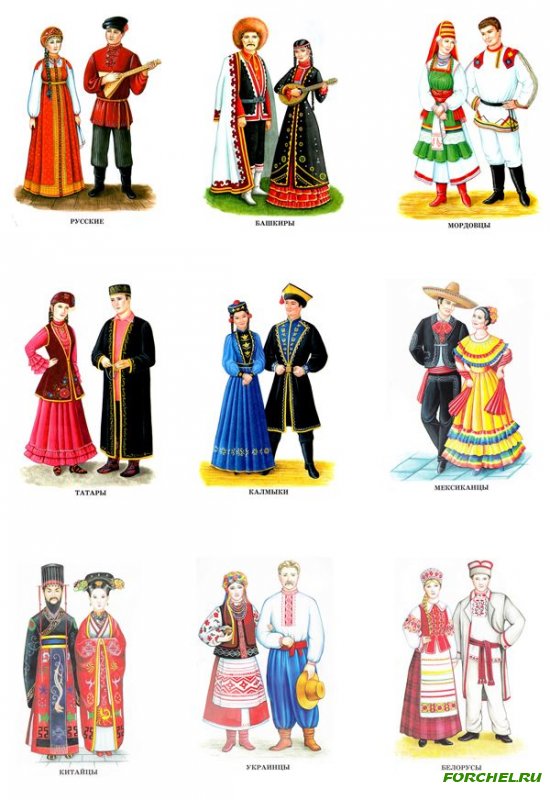 8 класс30.10.20Прикладная композицияПродолжение темы!Задание: Зарисовать несколько разных костюмов разных стран, с точностью особенностей и деталей. Формат А3, материал на выбор.